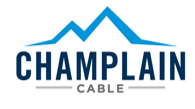 America’s premier innovator, designer and manufacturer of high performance wire and cable with a 60-year history of providing solutions to the toughest problems in the world’s most extreme environments. We excel at developing customized products, utilizing our cross-linked irradiation technology, that meet power, signal and data transmission needs—no matter how demanding the challenge—while exceeding standards for quality, durability and safety.Account ManagerWe are looking for a dynamic, energetic detail-oriented individual to join our internal sales team.  This position will coordinate and take ownership of internal activities for assigned customers, ensuring customer satisfaction. This process will include quotes, order processing and status updates.  This individual will interact with all CCC departments, customers, and sales reps.  Marketing efforts to entail promoting the Champlain Cable branding through our product literature and presentations, and our website and other social media channels.  Candidate must have a Bachelor’s degree or equivalent work in wire and cable, and 3 years of customer service experience or equivalent work experience.  Must be proficient with Microsoft Office and other technologies.  Strong written and verbal skills are a must.  We offer a competitive salary, generous benefits to include profit-sharing, 401k, medical and dental insurance, life insurance, short term and long term disability, vacation, and a great work environment. Please apply by submitting your resume and cover via Indeed.com.  